ICT - Doddle homework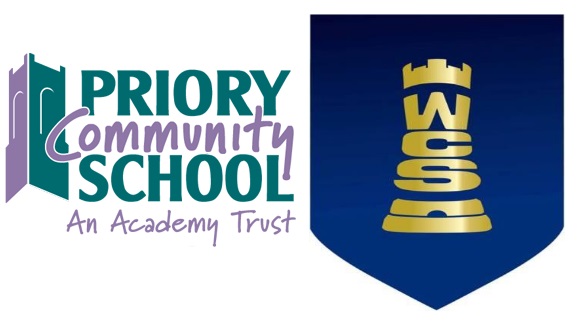 Name: ___________________Class: ___________________Username: JoeBloggs14Password: worle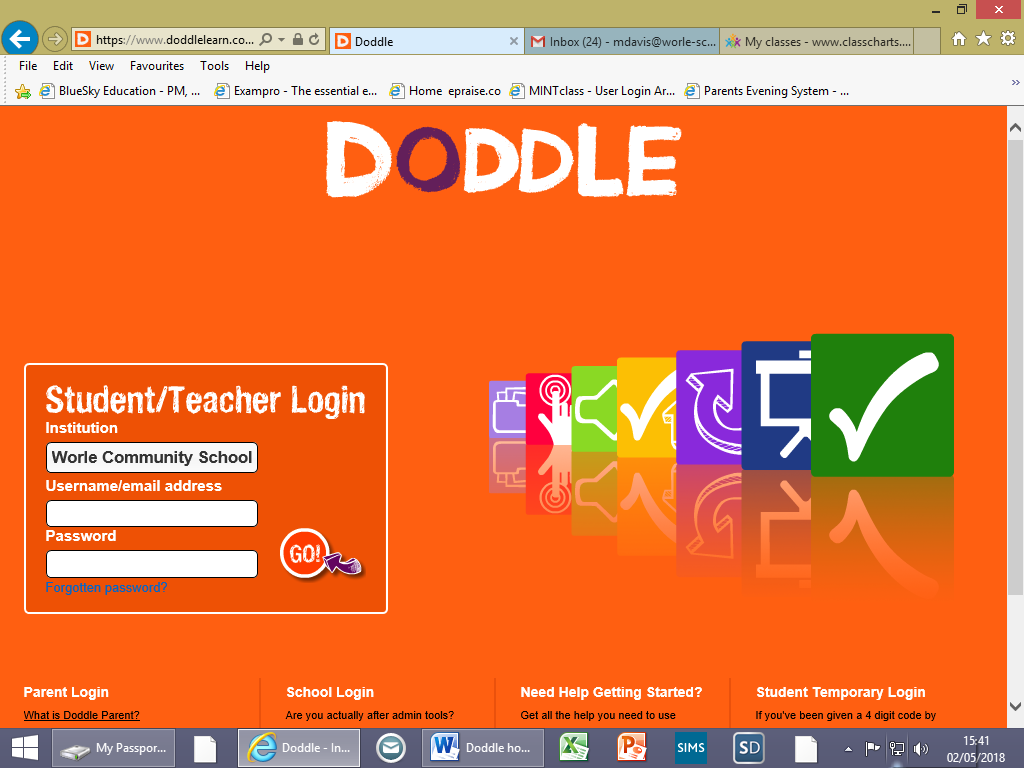 Learning cycle 1Learning cycle 1Learning cycle 1Learning cycle 1Learning cycle 1WeekHomework titleFinal % scoreDue dateHome signature1 Introduction to Networks mini quiz2Wired and wireless networks 3Topologies, Wi-Fi and Ethernet 4Protocols and layers 5The Internet 6Networks and Communications super quiz7Introduction to Networks revision